ＥＳＤＧｓ通信１９９号「ＰＰＴを大学でＥＳＤ授業の参考に・・・」暖かい日が続いたり雪模様になったり、爆風が吹き荒れたり、春の空も変わりやすいのですね。さて、都内の学校でＥＳＤを中心とした素晴らしい学校づくりをすすめていらした友人から、昨日こんなメールが届きました。＊＊＊＊＊＊＊＊＊＊＊＊＊＊＊＊＊＊＊＊＊＊＊＊こんにちは。お久しぶりです。○○小学校時代には、大変お世話になりました○○です。毎回の先生から送られてくる、ESDGs通信を楽しみに拝見させていただいています。先生が全国各地を回りながらESD/SDGｓについてご講演されている姿に刺激を受け、私も今いる立場で何かできないかと模索しているところです。そんな中、ある大学で来年度より「総合的な学習の時間指導法」の授業を担当することになりました。○○大学では、本格的な実践に取り組んだ先生がいないようで、私も講義ができることを楽しみにしています。その授業を創っていくにあたり、前々回のESDGｓ通信で送っていただいた、PPT資料を参考にさせていただきたいと思いますが、いかがでしょうか。現在、私のこれまでの実践や○○小学校時代の資料を駆使しながら作成していますが、先生の先日のPPTデータは大変分かりやすくまとめられていて、学生たちにも理解しやすいものと考えています。今日は、そのお願いとご許可を受けたく、連絡させていただきました。　　　（後略）＊＊＊＊＊＊＊＊＊＊＊＊＊＊＊＊＊＊＊＊＊＊＊＊　素晴らしいご実践を重ねていらした先生から、このようにお声掛けいただきご活用いただけるとは、とてもうれしく光栄だなあと、幸せな気持ちでお返事しました。＊＊＊＊＊＊＊＊＊＊＊＊＊＊＊＊＊＊＊＊＊＊＊＊○○先生　お久しぶりです。お元気でご活躍のご様子、何よりうれしいです。PPT　「ユネスコスクールとは何か」は、ユネスコスクールの先生方やＥＳＤに取り組もうとされている皆様に向けて作成いたしまた。　私のまとめたＰＰＴ データを学生さんに向けてご活用いただけるのはとてもありがたいことです。あのプレゼンと、先生ご自身のお取り組みを元に、○○大学の学生さんたちに、「あるべき教育の姿」をお考えいただけたら幸いと思います。　また再会できることを楽しみにしています。　※　なお、出典元として、　　ESD,SDGsを推進する手島利夫の研究室 (esd-tejima.com)　のご紹介をいただけると、学生さんたちの学びが広がるかと思いますのでよろしくお願いいたします。　とお伝えしたところです。気がついたら、うれしくなってプレゼンを初めから見直していました。また、「ユネスコスクールとは何か」をトップページ上からも開けるように、アイコンの調整をしたりもしていました。「ＥＳＤ・ＳＤＧｓ推進研究室」　手島利夫URL=https://www.esd-tejima.com/　　 　 　　事務所：〒130-0025　東京都墨田区千歳１－５－１０　　　　　  ☏＝  03-3633-1639　 090-9399-0891　　　        Ｍａｉｌ＝contact@esdtejima.com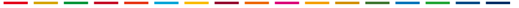 ＊＊＊＊＊＊＊＊＊＊＊＊＊＊＊＊＊＊＊＊＊＊＊＊＊＊＊＊＊＊＊＊【参考】ＥＳＤＧｓ通信：手島利夫が名刺交換させていただいた方に配信している不定期なメルマガで、文科・環境・外務など関係省庁７５名、大学・研究機関等１８０名、教員、教育行政、政治家、企業等々の方々も含め1９００名様に配信中です。 contact@esdtejima.com　にメールでご連絡いただければ、登録・及び削除をいたします。よろしくお願いいたします。